SITUATION N° 2 (épreuve orale)La sous-épreuve E22 vise à évaluer par sondage les compétences indiquées. Elle a lieu au cours de second semestre de l’année de terminale professionnelle.
La situation n°2 porte sur une compétence opérationnelle relevant du pôle n°3 et sur une compétence opérationnelle relevant du pôle n°4.*Compétence obligatoirement évaluée /                                        NM = non maitrisé ECA = en cours d’acquisition M = maitriséRÉCAPITULATIF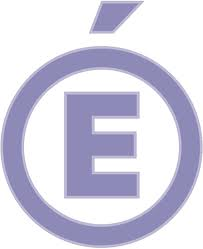 Académie de StrasbourgÉtablissementSession 20….Académie de StrasbourgSession 20….Académie de StrasbourgNom, prénom du candidatSession 20….Positionnement et évaluation du candidatPositionnement et évaluation du candidatPositionnement et évaluation du candidatPositionnement et évaluation du candidatPositionnement et évaluation du candidatPositionnement et évaluation du candidatPositionnement et évaluation du candidatPositionnement et évaluation du candidatPositionnement et évaluation du candidatPositionnement et évaluation du candidatPositionnement et évaluation du candidatPositionnement et évaluation du candidatPôleCompétenceCompétence opérationnelleSituation 2Situation 2CompétencesCompétencesCompétencesCompétencesCritères évaluationÉvaluationÉvaluationPôleCompétenceCompétence opérationnelleSituation 2Situation 2NMECAECAMCritères évaluationÉvaluationÉvaluationPôleCompétenceCompétence opérationnelleDossierévaluéeNM-+MCritères évaluationÉvaluationÉvaluation3C3-1 Animer une équipeC3-1.3 S’inscrire (ou inscrire le personnel sous sa responsabilité) dans un dispositif de formation continue tout au long de la vie*Précision et concision de l’informationUtilisation d’un vocabulaire professionnelÉléments apportés par le candidat pour attester la maîtrise des compétences cibléesAptitude à argumenter et à convaincrePertinences des réponses formuléesRichesse et diversité des situations exploitéesPrise en compte des évolutions technologiques et scientifiquesClarté et rigueur de l’expression orale/303C3-1 Animer une équipeC3-1.4 Gérer les aléas de fonctionnement liés au personnelPrécision et concision de l’informationUtilisation d’un vocabulaire professionnelÉléments apportés par le candidat pour attester la maîtrise des compétences cibléesAptitude à argumenter et à convaincrePertinences des réponses formuléesRichesse et diversité des situations exploitéesPrise en compte des évolutions technologiques et scientifiquesClarté et rigueur de l’expression orale/303C3-2 Optimiser les performances de l’équipeC3-2.2 Analyser les écarts entre le prévisionnel et le réalisé avec l’aide de son supérieur hiérarchiquePrécision et concision de l’informationUtilisation d’un vocabulaire professionnelÉléments apportés par le candidat pour attester la maîtrise des compétences cibléesAptitude à argumenter et à convaincrePertinences des réponses formuléesRichesse et diversité des situations exploitéesPrise en compte des évolutions technologiques et scientifiquesClarté et rigueur de l’expression orale/303C3-2 Optimiser les performances de l’équipeC3-2.3 Proposer et/ou mettre en œuvre les actions d’optimisation et/ou correctivesPrécision et concision de l’informationUtilisation d’un vocabulaire professionnelÉléments apportés par le candidat pour attester la maîtrise des compétences cibléesAptitude à argumenter et à convaincrePertinences des réponses formuléesRichesse et diversité des situations exploitéesPrise en compte des évolutions technologiques et scientifiquesClarté et rigueur de l’expression orale/303C3-3 Rendre compte du suivi de ses activités et de ses résultatsC3-3.2 Présenter oralement la synthèse*Précision et concision de l’informationUtilisation d’un vocabulaire professionnelÉléments apportés par le candidat pour attester la maîtrise des compétences cibléesAptitude à argumenter et à convaincrePertinences des réponses formuléesRichesse et diversité des situations exploitéesPrise en compte des évolutions technologiques et scientifiquesClarté et rigueur de l’expression orale/304C4-1 Recenser les besoins d’approvisionnementC4-1.2 Participer à l’élaboration d’un cahier des chargesPrécision et concision de l’informationUtilisation d’un vocabulaire professionnelÉléments apportés par le candidat pour attester la maîtrise des compétences cibléesAptitude à argumenter et à convaincrePertinences des réponses formuléesRichesse et diversité des situations exploitéesPrise en compte des évolutions technologiques et scientifiquesClarté et rigueur de l’expression orale/304C4-1 Recenser les besoins d’approvisionnementC4-1.3 Participer à la planification des commandes et des livraisonsPrécision et concision de l’informationUtilisation d’un vocabulaire professionnelÉléments apportés par le candidat pour attester la maîtrise des compétences cibléesAptitude à argumenter et à convaincrePertinences des réponses formuléesRichesse et diversité des situations exploitéesPrise en compte des évolutions technologiques et scientifiquesClarté et rigueur de l’expression orale/304C4-2 Contrôler les mouvements de stocksC4-2.4 Mettre à jour les stocks en utilisant les documents et outils de gestion appropriésPrécision et concision de l’informationUtilisation d’un vocabulaire professionnelÉléments apportés par le candidat pour attester la maîtrise des compétences cibléesAptitude à argumenter et à convaincrePertinences des réponses formuléesRichesse et diversité des situations exploitéesPrise en compte des évolutions technologiques et scientifiquesClarté et rigueur de l’expression orale/304C4-2 Contrôler les mouvements de stocksC4-2.5 Réaliser un inventairePrécision et concision de l’informationUtilisation d’un vocabulaire professionnelÉléments apportés par le candidat pour attester la maîtrise des compétences cibléesAptitude à argumenter et à convaincrePertinences des réponses formuléesRichesse et diversité des situations exploitéesPrise en compte des évolutions technologiques et scientifiquesClarté et rigueur de l’expression orale/304C4-2 Contrôler les mouvements de stocksC4-2.6 Repérer et traiter les anomalies dans la gestion des stocks et des matériels de stockagePrécision et concision de l’informationUtilisation d’un vocabulaire professionnelÉléments apportés par le candidat pour attester la maîtrise des compétences cibléesAptitude à argumenter et à convaincrePertinences des réponses formuléesRichesse et diversité des situations exploitéesPrise en compte des évolutions technologiques et scientifiquesClarté et rigueur de l’expression orale/304C4-3 Maîtriser les coûtsC4-3.1 Participer à la régulation des consommations des entrées et des boissonsPrécision et concision de l’informationUtilisation d’un vocabulaire professionnelÉléments apportés par le candidat pour attester la maîtrise des compétences cibléesAptitude à argumenter et à convaincrePertinences des réponses formuléesRichesse et diversité des situations exploitéesPrise en compte des évolutions technologiques et scientifiquesClarté et rigueur de l’expression orale/304C4-3 Maîtriser les coûtsC4-3.2 Améliorer la productivitéPrécision et concision de l’informationUtilisation d’un vocabulaire professionnelÉléments apportés par le candidat pour attester la maîtrise des compétences cibléesAptitude à argumenter et à convaincrePertinences des réponses formuléesRichesse et diversité des situations exploitéesPrise en compte des évolutions technologiques et scientifiquesClarté et rigueur de l’expression orale/304C4-3 Maîtriser les coûtsC4-3.3 Contribuer à la maîtrise des frais généraux liés à l’activitéPrécision et concision de l’informationUtilisation d’un vocabulaire professionnelÉléments apportés par le candidat pour attester la maîtrise des compétences cibléesAptitude à argumenter et à convaincrePertinences des réponses formuléesRichesse et diversité des situations exploitéesPrise en compte des évolutions technologiques et scientifiquesClarté et rigueur de l’expression orale/304C4-3 Maîtriser les coûtsC4-3.4 Calculer et analyser les écarts de coûts entre le prévisionnel et le réaliséPrécision et concision de l’informationUtilisation d’un vocabulaire professionnelÉléments apportés par le candidat pour attester la maîtrise des compétences cibléesAptitude à argumenter et à convaincrePertinences des réponses formuléesRichesse et diversité des situations exploitéesPrise en compte des évolutions technologiques et scientifiquesClarté et rigueur de l’expression orale/304C4-3 Maîtriser les coûtsC4-3.5 Exploiter des outils de gestionPrécision et concision de l’informationUtilisation d’un vocabulaire professionnelÉléments apportés par le candidat pour attester la maîtrise des compétences cibléesAptitude à argumenter et à convaincrePertinences des réponses formuléesRichesse et diversité des situations exploitéesPrise en compte des évolutions technologiques et scientifiquesClarté et rigueur de l’expression orale/304C4-4 Analyser les ventesC4-4.1 Contribuer à la fixation des prixPrécision et concision de l’informationUtilisation d’un vocabulaire professionnelÉléments apportés par le candidat pour attester la maîtrise des compétences cibléesAptitude à argumenter et à convaincrePertinences des réponses formuléesRichesse et diversité des situations exploitéesPrise en compte des évolutions technologiques et scientifiquesClarté et rigueur de l’expression orale/304C4-4 Analyser les ventesC4-4.2 Suivre le chiffre d’affaires, la fréquentation, l’addition moyennePrécision et concision de l’informationUtilisation d’un vocabulaire professionnelÉléments apportés par le candidat pour attester la maîtrise des compétences cibléesAptitude à argumenter et à convaincrePertinences des réponses formuléesRichesse et diversité des situations exploitéesPrise en compte des évolutions technologiques et scientifiquesClarté et rigueur de l’expression orale/304C4-4 Analyser les ventesC4-4.3 Mesurer la contribution des plats à la marge brutePrécision et concision de l’informationUtilisation d’un vocabulaire professionnelÉléments apportés par le candidat pour attester la maîtrise des compétences cibléesAptitude à argumenter et à convaincrePertinences des réponses formuléesRichesse et diversité des situations exploitéesPrise en compte des évolutions technologiques et scientifiquesClarté et rigueur de l’expression orale/304C4-4 Analyser les ventesC4-4.4 Gérer les invendusPrécision et concision de l’informationUtilisation d’un vocabulaire professionnelÉléments apportés par le candidat pour attester la maîtrise des compétences cibléesAptitude à argumenter et à convaincrePertinences des réponses formuléesRichesse et diversité des situations exploitéesPrise en compte des évolutions technologiques et scientifiquesClarté et rigueur de l’expression orale/304C4-4 Analyser les ventesC4-4.5 Mesurer la réaction face à l’offre « prix »Précision et concision de l’informationUtilisation d’un vocabulaire professionnelÉléments apportés par le candidat pour attester la maîtrise des compétences cibléesAptitude à argumenter et à convaincrePertinences des réponses formuléesRichesse et diversité des situations exploitéesPrise en compte des évolutions technologiques et scientifiquesClarté et rigueur de l’expression orale/304C4-4 Analyser les ventesC4-4.6 Mesurer et analyser les écarts de chiffre d’affaires entre le prévisionnel et le réaliséPrécision et concision de l’informationUtilisation d’un vocabulaire professionnelÉléments apportés par le candidat pour attester la maîtrise des compétences cibléesAptitude à argumenter et à convaincrePertinences des réponses formuléesRichesse et diversité des situations exploitéesPrise en compte des évolutions technologiques et scientifiquesClarté et rigueur de l’expression orale/30Membres du juryMembres du juryMembres du juryMembres du juryMembres du juryAppréciationFonctionNOM PrénomÉmargementEnseignant 
Service et commercialisationEnseignant
Gestion AppliquéeSituation n°1Situation n°2TotalNote proposée au jury/30 points/30 points/ 60 points/ 20 points